Guía para autoresAvaCientRevistaLa Revista Avacient editada por el Tecnológico Nacional de México, tiene por interés, proporcionar a los investigadores, docentes, alumnos y público interesado, un medio para publicar los resultados de investigaciones científicas, tecnológicas y documentales, afines a la arquitectura, ingeniería eléctrica y electrónica, ingeniería en química y biología, ingeniería en sistemas computacionales e informáticas, ingeniería en ciencias de la tierra, a las ciencias económico-administrativas, docencia y a las ciencias naturales.Periodicidad de publicación Semestral, Ene-Jun (1) y Jul-Dic (2).El contenido deberá ser estrictamente original e inédito.Todos los artículos se reciben con un reporte de similitud realizado por autor (coautores); el no contar con ello, queda bajo estricta responsabilidad de estos vigilar y monitor el plagio, liberando de toda controversia, acción a la Revista AvaCient.El proceso de evaluación en su primera etapa lo realiza el Consejo Editorial (CE) quien seleccionará los manuscritos que cumplan con los criterios metodológicos y de contenido temático de la revista, si el material recibido cumple con la guía, será sometido al arbitraje por parte de dos pares lectores conocedores en el área temática respectiva. A su informe, el CE enviará el dictamen a través del correo electrónico. Podrá tener tres probables resultados: 1)Aceptado, 2)Condicionado con adecuaciones, y 3)Rechazado; cuando este se conceptúa como Condicionado con adecuaciones, se le informa al autor(es), quien(es) decide(n) si se compromete hacer los cambios dentro de los cinco días posteriores a su recepción y enviarlo nuevamente al CE.El proceso de evaluación del artículo guardará estrictamente el anonimato, utilizando el sistema doble ciego. Los autores de los manuscritos aceptados se comprometen a ceder sus derechos al Tecnológico Nacional de México / I.T. de Chetumal.Los autores de los artículos publicados tienen derecho a recibir un ejemplar impreso del número de edición correspondiente y la versión digital de la revista.Se aceptan autorías múltiples, las cuales deben ser indicadas como máximo cuatro coautores.Temática:Avacient incluye temáticas multidisciplinarias, relacionadas con la ingeniería: bioquímica, civil, eléctrica, sistemas computacionales, tecnologías de la información y comunicaciones, docencia, así como los temas relacionados con la arquitectura, las ciencias económico administrativas y biología.Tipos de manuscritos a considerar su publicación:Artículo de investigación científica y/o tecnológica. Es un documento en donde su objetivo principal es dar a conocer de manera evidente y concreta los resultados originales de una investigación efectuada sobre un tema específico. Es la culminación de la presentación de un documento elaborado con un pensamiento crítico y analítico, considerando una extensión hasta de 20 cuartillas.Artículo de investigación documental. La investigación documental es un proceso científico, sistemático y de búsqueda, recopilación, organización, análisis y compresión de información en torno a un tema específico. Como toda investigación debe de estar orientada a la generación del conocimiento, que implica la descripción y cuantificación de un problema específico, con una extensión máxima de 20 cuartillas.Artículo de divulgación. El objetivo primordial de este tipo de documento es hacer llegar información fidedigna sobre cualquier tema en general para el público en general. Esta temática deberá dirigir sus esfuerzos en adaptar el lenguaje especializado a la comunicación coloquial, máximo 10 cuartillas.Resumen de tesis. Este documento deberá contener título de trabajo o proyecto, el lugar donde se realizó, el nombre del autor, periodo y el año en que se realizó, así como la institución en donde se desarrolló. Máximo dos cuartillas, con una antigüedad de hasta dos años a la fecha de sometimiento.Elementos de identificación del manuscrito:Todas las publicaciones deberán contener los siguientes elementos de identificación, las cuales son:Título del artículo idioma español e inglésNombre completo del(los) autor(es)Filiación del(los) autor(es)Dirección electrónica del(los) autor(es)Los artículos se publican en idioma español o en inglés, todos los manuscritos propuestos deberán estar escritos a espacio sencillo, utilizando la tipografía Times New Roman, tamaño de letra 10 en todo el cuerpo y el título a 12, en formato Microsoft Word.Los márgenes en los cuatro costados serán de 2.5 cm. Cada párrafo deberá estar justificado, no utilizar sangría al inicio del párrafo y colocar una interlínea después de cada párrafo.Las imágenes deben de estar por separado, no incorporadas dentro de los párrafos.Título, debe ser breve e informativo, la longitud no debe superar 12 palabras. Deberá ser en idioma español e inglés, a tamaño 12.Resumen, ser un solo párrafo que no exceda de 150 palabras. Debe describir los aspectos más importantes de la investigación y las conclusiones más relevantes. El artículo en idioma inglés es necesario hacer resumen en español.Hasta cuatro palabras clave, debajo del resumen.Abstract, es el resumen traducido al idioma inglés. Las palabras clave deberán ser traducidas y colocar una sección Keywords.Introducción, debe ser breve y sin subtítulos, debe indicarse claramente la importancia del tema, la justificación de la investigación, la hipótesis y los objetivos planteados.Materiales y métodos, proporcionar detalles suficientes para que el trabajo se pueda repetir. Necesario aportar la información suficiente de cada variable, proporcionar el análisis estadístico en su caso.Resultados, describe la solución a la problemática planteada. Utilizar figuras y tablas como complemento.Discusión, el propósito es relacionar sus hallazgos con los resultados anteriores, identificando cómo y por qué hay diferencias y donde no hay acuerdo. Las controversias también deberían presentarse de forma clara y justa.Conclusiones, indicar de forma categórica, breve y precisa las aportaciones concretas al conocimiento, apoyadas por los resultados demostrables y comprobables de la propia investigación. Ninguna conclusión debe argumentarse ni basarse en suposiciones. No numerar las conclusiones ni emplear abreviaturas sino términos completos, de manera que el lector no tenga que recurrir a otras partes del texto para entenderlas.Agradecimientos (opcional), se incluirán cuando se desee reconocer a instituciones o personas, que financiaron, asesoraron o auxiliaron la investigación.Referencias citadas, debido a que Avacient es multidisciplinaria, las citas bibliográficas podrán utilizar diferentes formatos tales como el estilo APA, IEEE, Harvard, Chicago, entre otras.La lista de referencias debe agregar la información completa sobre la fuente respectiva, incluyendo el DOI (Digital Object Indentifier) y debe insertar al final del artículo, antes de cualquier apéndice. Algunas referencias tienen DOI, otras no y otras un enlace web (Links). Los autores deben asegurarse que haya una correspondencia estricta entre los nombres y años reconocidos en el texto y aquellos listados en la bibliografía. Las referencias deben incluirse en orden alfabético de acuerdo con el apellido del autor (o el nombre de cualquier organización si se trata de alguna fuente que no identifica a algún autor).Forma de envío:Nombre del archivo: en mayúsculas, apellido del primer autor – palabra clave.Ejemplo: PEREZ-INVESTIGACIÓNTambién con un archivo aparte se anexa con su firma la carta de ÉTICA DE PUBLICACIÓN Y BUENAS PRÁCTICAS.Enviar al email: avacient@itchetumal.edu.mxEs importante señalar, como postula su manuscrito:ARTÍCULO DE INVESTIGACIÓN CIENTÍFICA/TECNOLÓGICA,oARTÍCULO DE INVESTIGACIÓN DOCUMENTAL,oARTÍCULO DE DIVULGACIÓN,oRESUMEN DE TESISElementos del manuscritoArtículo de investigación científica y/o tecnológicaArtículo de investigación documentalArtículo de divulgaciónResumen de TesisResumen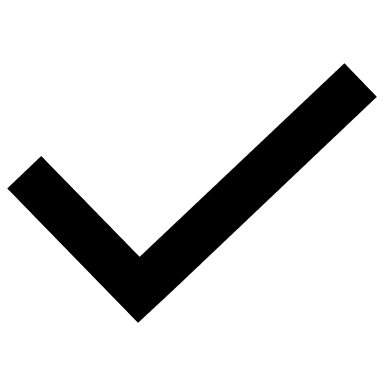 Palabras clavesNo aplicaAbstractNo aplicaKey wordsNo aplicaIntroducciónExtractoMaterial y métodosNo aplicaExtractoResultados y discusiónNo aplicaExtractoConclusionesExtractoReferencias bibliográficasNo aplicaCuartillas máximas2020102